 Debreceni Vörösmarty Mihály Általános Iskola és Alapfokú Művészeti Iskola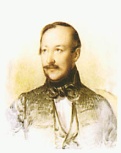 Megyei Német Nyelvi Verseny2018. december 03.Max. pontszám: 92 pont					                     5. osztály Debreceni Vörösmarty Mihály Általános Iskola és Alapfokú Művészeti IskolaMegyei Német Nyelvi Verseny2018. december 03.Max. pontszám: 98 pont					                    6. osztályHely.PontNévIskolaFelkészítő tanár7.66Kiss MarcellHb.-i Baltazár Dezső Pinténé Tóth Anikó38Molnár ÁdámHb.-i Baltazár DezsőPinténé Tóth Anikó7.66Csukás ÁbelHb.-i Baltazár DezsőPinténé Tóth Anikó51Szilágyi RichárdHb.-i Baltazár Dezső.Pinténé Tóth Anikó35Fúró BenceDb.-i Benedek Elek Somodiné Szűcs Márta0Soós-Lukács SzabolcsDb.-i Benedek ElekSomodiné Szűcs Márta47Farkas FruzsinaDb.-i Fazekas MihályKaluha Sándorné29Farkas Szabolcs GyulaDb.-i Fazekas MihályKaluha Sándorné54Sain AbigélDb.-i Fazekas MihályKaluha Sándorné2.79Paulik DominikaDb.-i Kazinczy FerencBarna Judit46,5Vantal BendegúzDb.-i Kazinczy FerencBarna Judit9.61Soós OlivérDb.-i Kazinczy FerencBarna Judit48Somogyi AndrásDb.-i Kazinczy FerencBarna Judit6.68Balogh DóraDb.-i Gönczy PálN. Kocsis Ildikó3.76Dobi ÁbelDb.-i Gönczy PálN. Kocsis Ildikó0Tóth Kata IzabellaDb.-i Gönczy PálN. Kocsis Ildikó58,5Berki BenceDb.-i Gönczy PálN. Kocsis Ildikó49Lovas BertoldHajdúb.-i Bocskai IstvánSzabóné Medgyessy Nóra34Magi SaroltaHajdúb.-i Bocskai IstvánSzabóné Medgyessy Nóra10.59Molnár Liliána AmiraHajdúb.-i Bocskai IstvánSzabóné Medgyessy Nóra8.64Szabó AndrásHajdúb.-i Bocskai IstvánSzabóné Medgyessy Nóra5.71Csendó DonátDb.-i Hunyadi JánosHuszti Bernadett58Lovadi ViktóriaDb.-i Hunyadi JánosHuszti Bernadett53Varga MártonDb.-i Hunyadi JánosHuszti Bernadett1.83Balogh ÁdámDb.-i Árpád VezérBangáné Béres Ildikó3.76Fényes BalázsDb.-i Árpád VezérBangáné Béres Ildikó4.74Ádám Gréta LucaDb.-i Árpád VezérBangáné Béres IldikóHely.PontNévIskolaFelkészítő tanár41Orosz LídiaHb.-i Baltazár DezsőKissné Czeglédi Erika4.58Pinte DóraHb.-i Baltazár DezsőKissné Czeglédi Erika6.52,5Bodnár DorottyaHb.-i Baltazár DezsőKissné Czeglédi Erika22Radácsi NóraDb.-i Benedek ElekSomodiné Szűcs Márta13Radácsi NorbertDb.-i Benedek ElekSomodiné Szűcs Márta28,5Simon MarcellDb.-i Benedek ElekSomodiné Szűcs Márta36Boros BenceDb.-i Karácsony SándorFórizs Annamária27,5Kiss RolandDb.-i Karácsony SándorFórizs Annamária9.45Gorzsás GrétaBújf.-i József AttilaHefnerné Molnár Edit4.58Bartus PannaBújf.-i József AttilaHefnerné Molnár Edit10.42,5Barta BoglárkaDb.-i Fazekas MihályFuróné Gömöri Zsuzsa41Opris StellaDb.-i Fazekas MihályFuróné Gömöri Zsuzsa0Szarka ÁkosDb.-i Fazekas MihályFuróné Gömöri Zsuzsa30,5Kósa PeóniaDb.-i Kazinczy FerencBarna Judit33,5Beregszászi KincsőDb.-i Kazinczy FerencBarna Judit0Nagy BoglárkaDb.-i Kazinczy FerencGáborné Jászai Emese42Badar NeddaDb.-i Gönczy PálN. Kocsis Ildikó2.67Bujdosó LiliDb.-i Lórántffy ZsuzsannaKócsi Zsuzsanna34Dobi HannaHajdúb.-i Bocskai IstvánSzabóné Medgyessy Nóra35Vanyoczky FruzsinaHajdúb.-i Bocskai IstvánSzabóné Medgyessy Nóra5.57Szűcs LajosDb.-i Hunyadi JánosHuszti Bernadett7.52Varga SaroltaDb.-i Hunyadi JánosHuszti Bernadett35Tőkés ViktorDb.-i Hunyadi JánosHuszti Bernadett1.69Hámori KatalinDb.-i Árpád VezérDicső Katalin3.65,5Horváth Beáta ÉvaDb.-i Árpád VezérDicső Katalin4.58Dudás BotondDb.-i Árpád VezérBangáné Béres Ildikó8.47Tóth ZsomborDb.-i Árpád VezérBangáné Béres Ildikó